Во второй младшей, средней группе «Карапузы» прошел праздник «День рождения группы»Ярок день с утра чудесенВесь цветами он расцвелСлышу я звучанье песенДень рожденья группы - праздник к нам пришелСегодня день рожденья группыСчастливый праздник детворыПотому что все сегодня вы уже не малыши!Коль у группы день рожденья, Даром время что терять?В хоровод все становитесь,Будем группу величать!Дети пригласили родителей и исполнили хоровод «Каравай».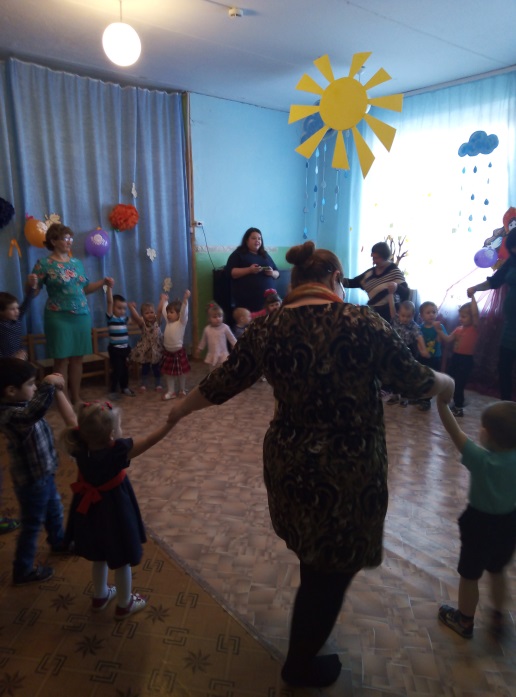 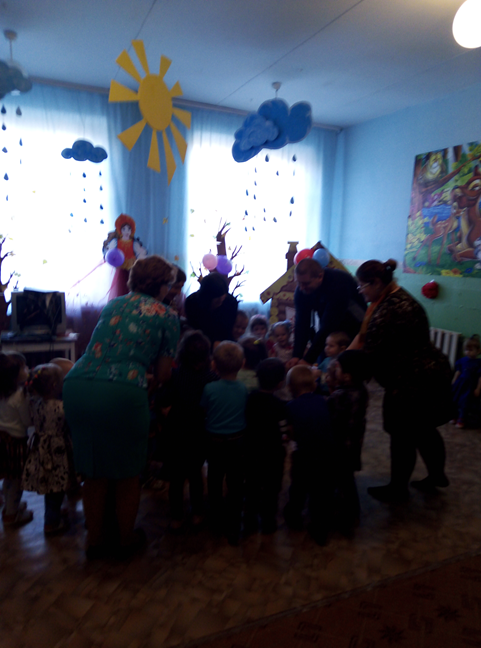 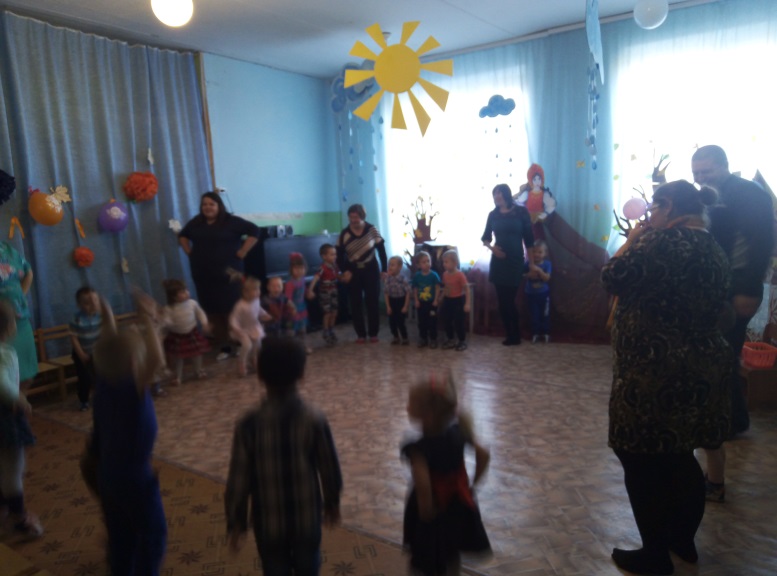 К детям на день рождения группы приходил клоун Клепа. Клепа загадал детям загадки и поиграл в разные игры.Кто-то к нам сюда бежит,Кто-то к нам сюда спешит.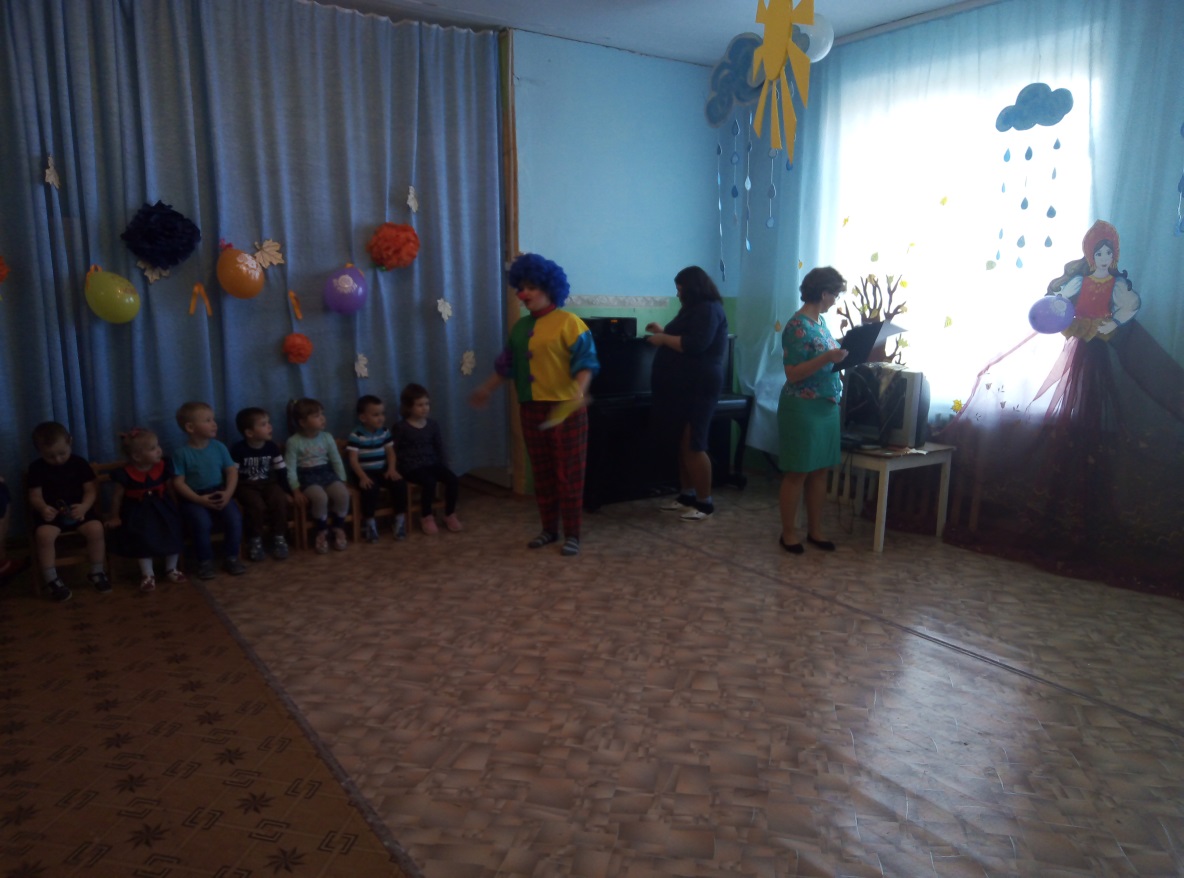 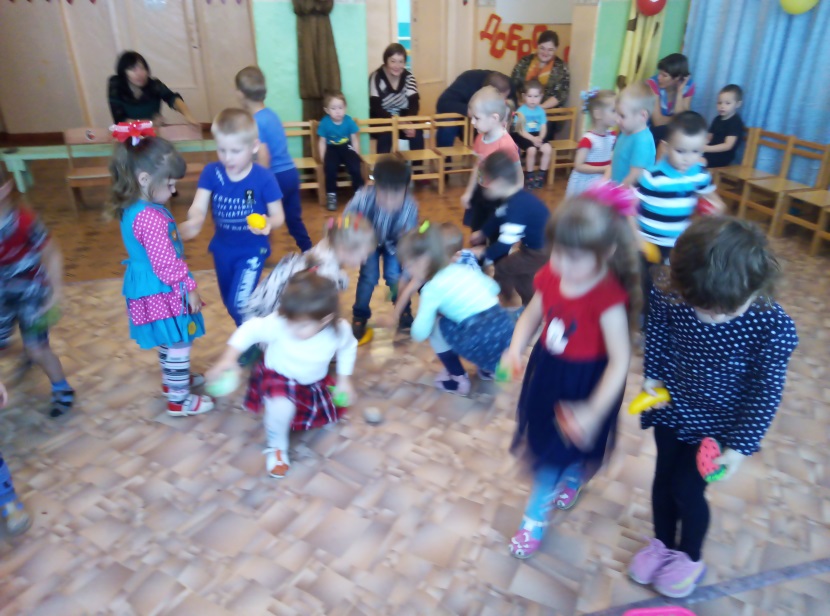 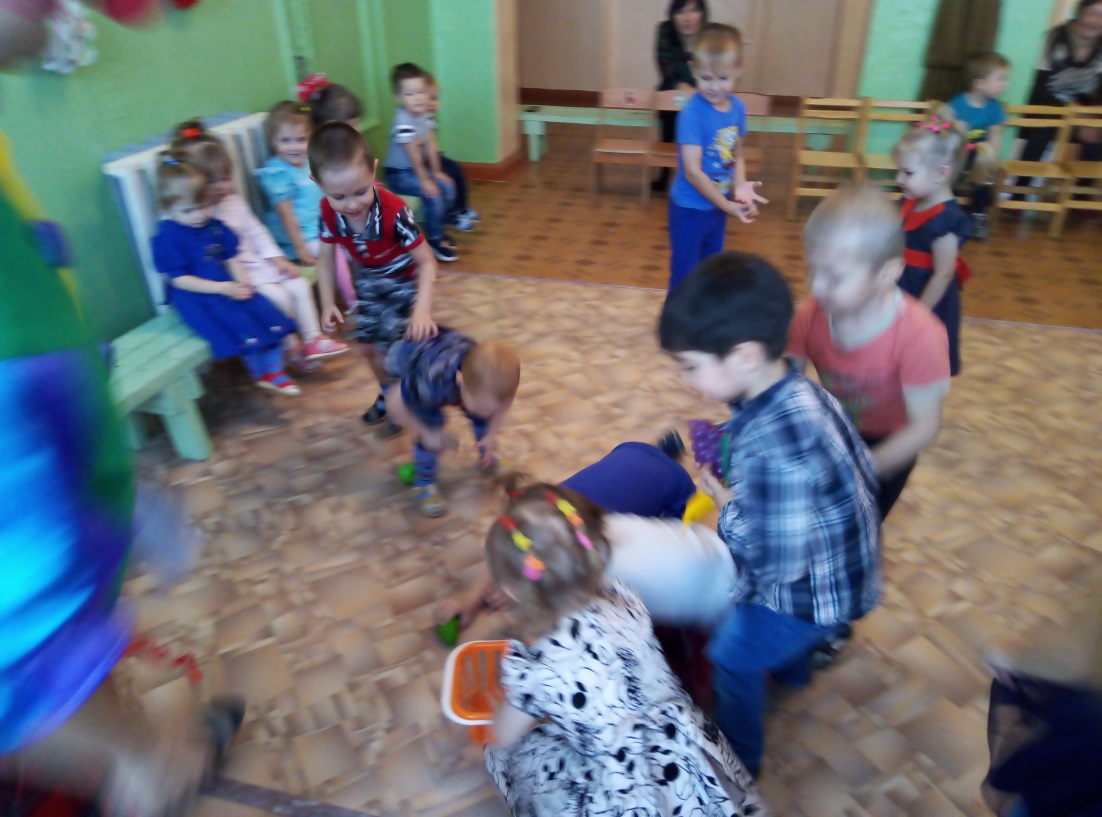 Послушал, как дети читают стихи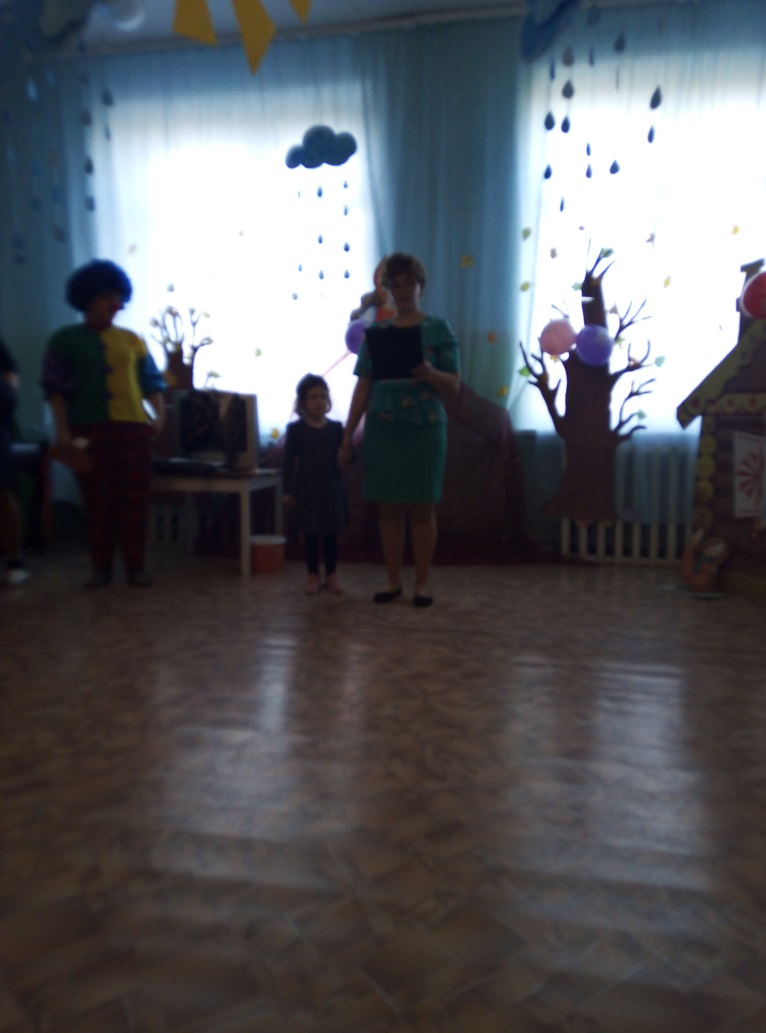 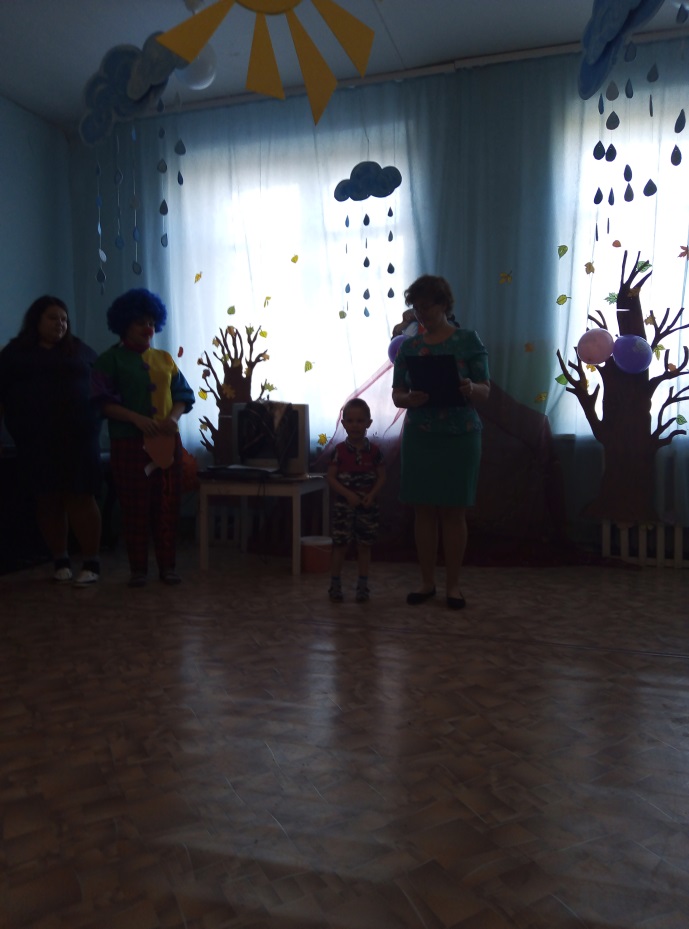 Игра «Самый красивый»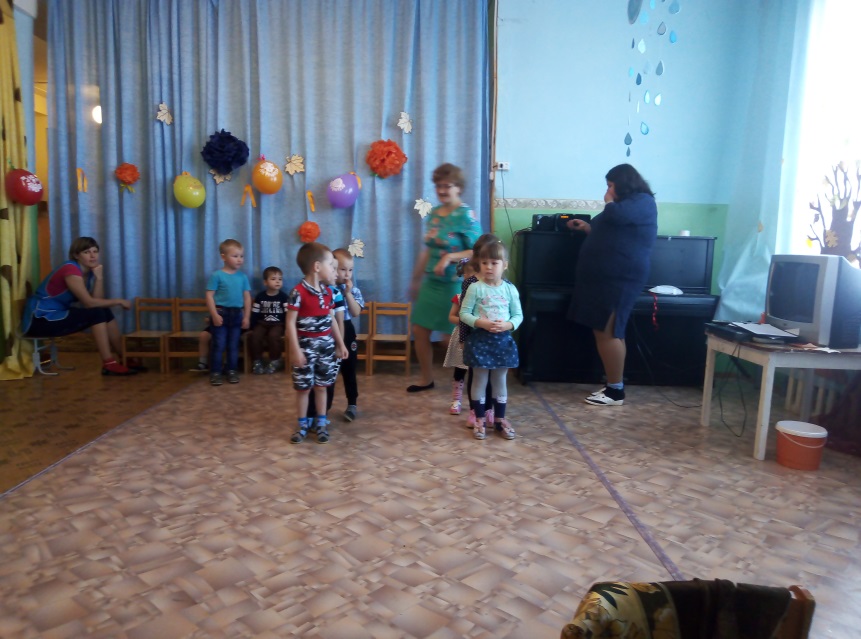 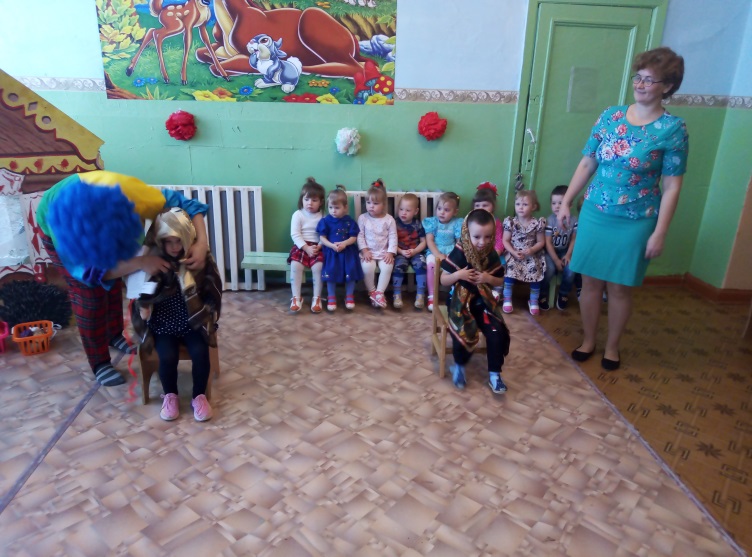 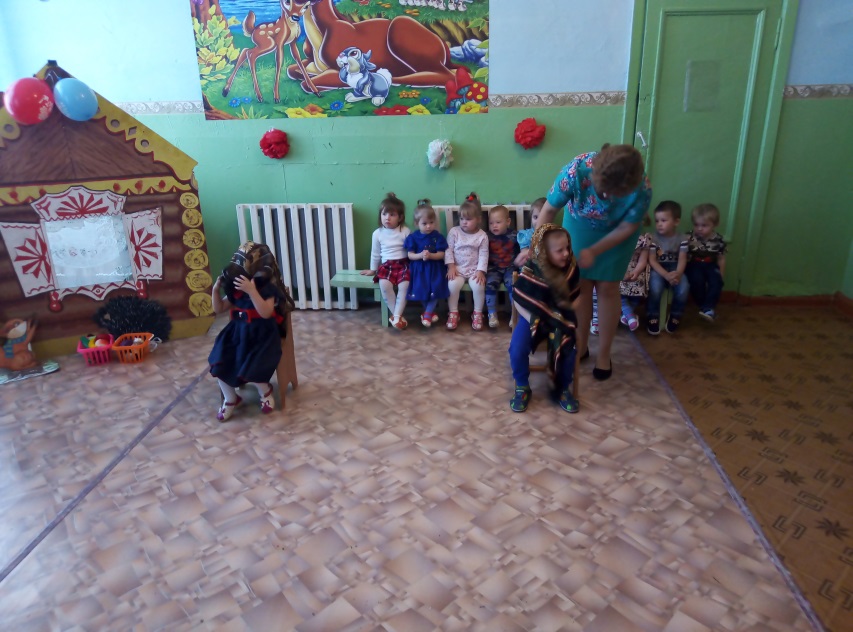 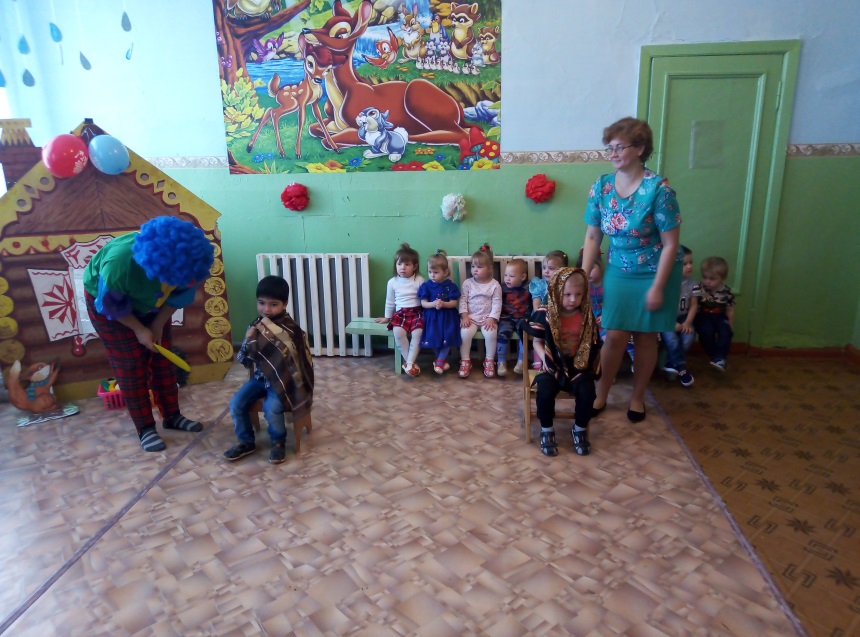 Клоун пригласил детей танцевать – Дружно  вместе все вставайте,                                                         Веселый танец начинайте!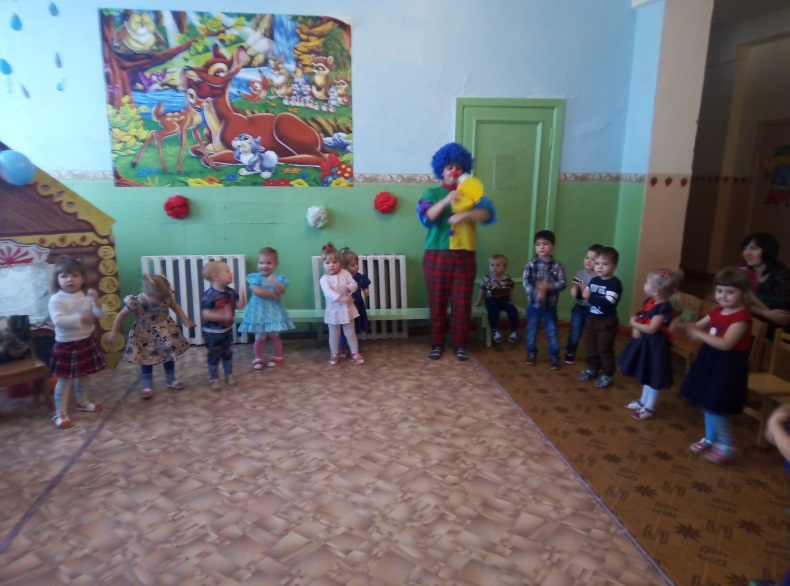 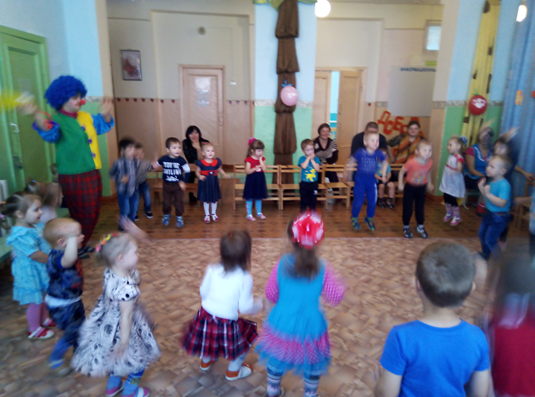 Эх, вовсю идет веселье.Песни, танцы, звонкий смехДень рожденье нашей группыДень рождения для всех." Танец маленьких утят"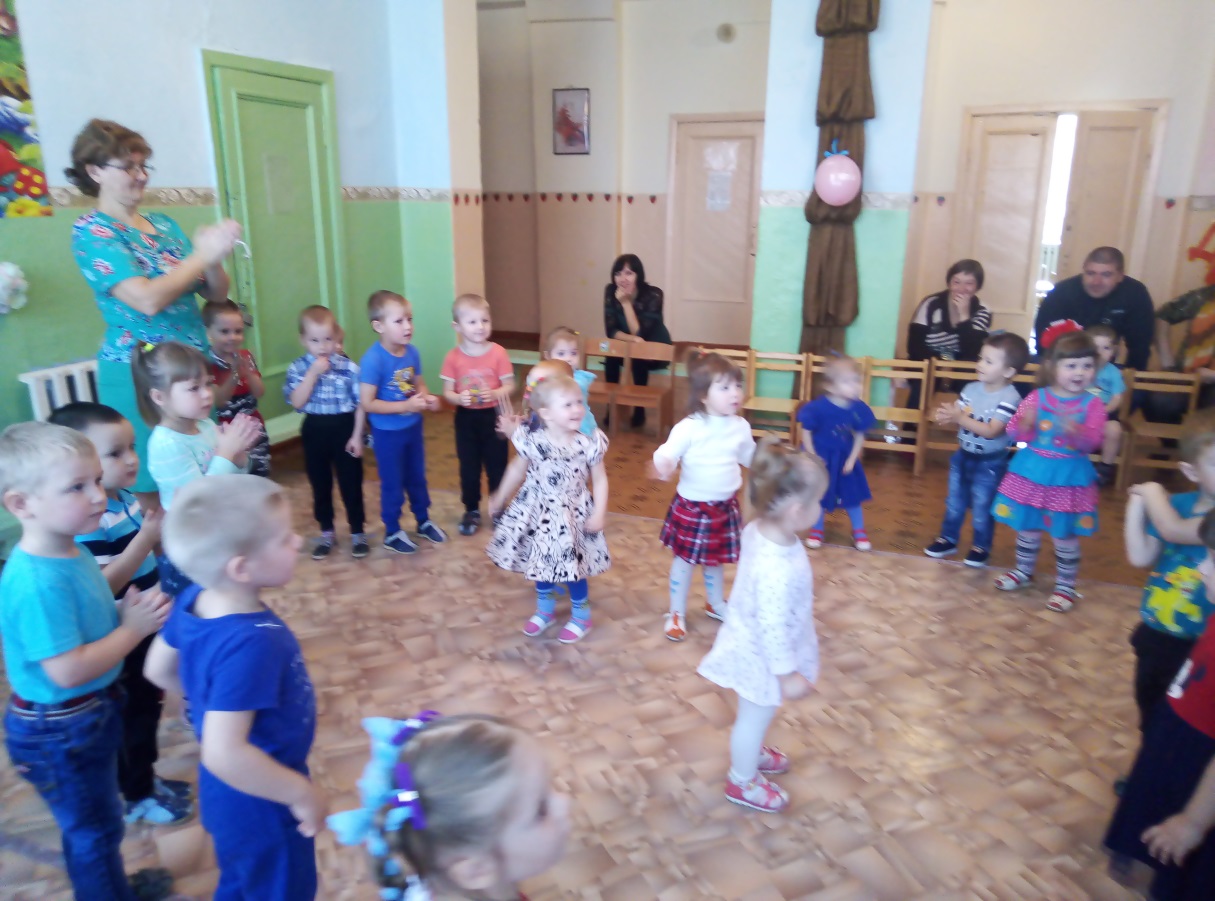 На память о встрече Клоун подарил детям волшебный шарик, который исполнил их желания.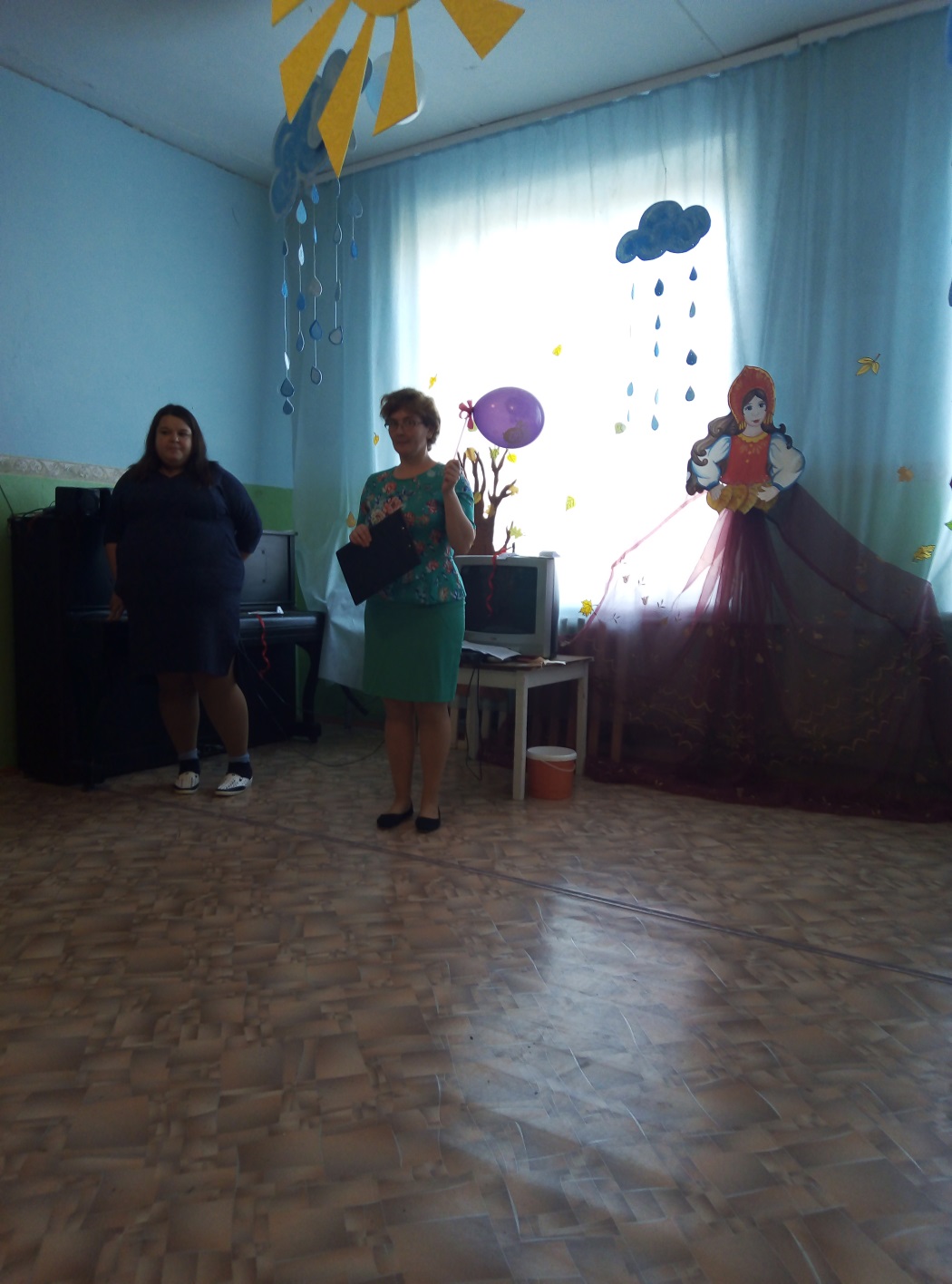 Воспитатель, получив согласие детей, загадала желание – Хочу, чтобы у детей появились в группе новые игры, игрушки и сладкое угощение. После чего все пошли в группу посмотреть, исполнилось ли желание.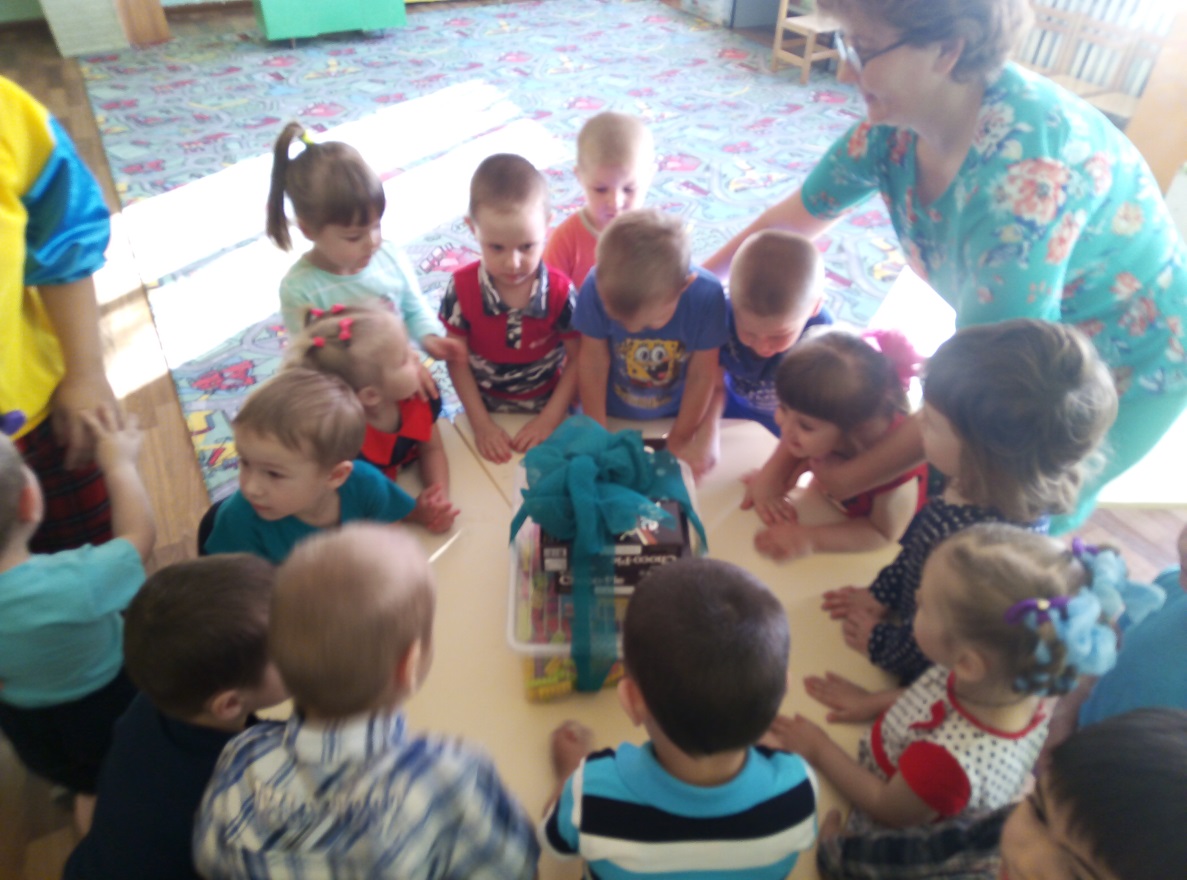 И с большим удовольствием сели играть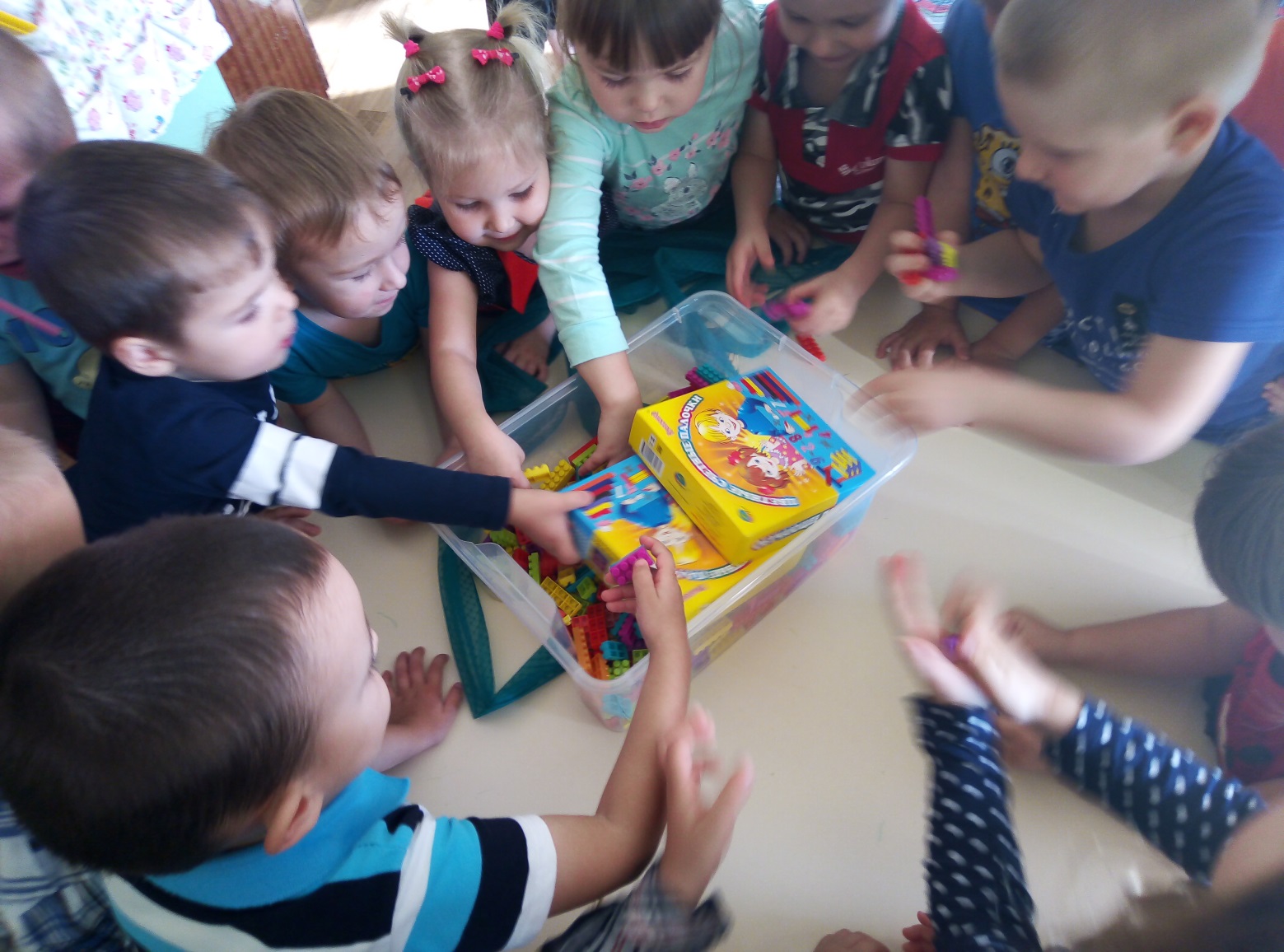 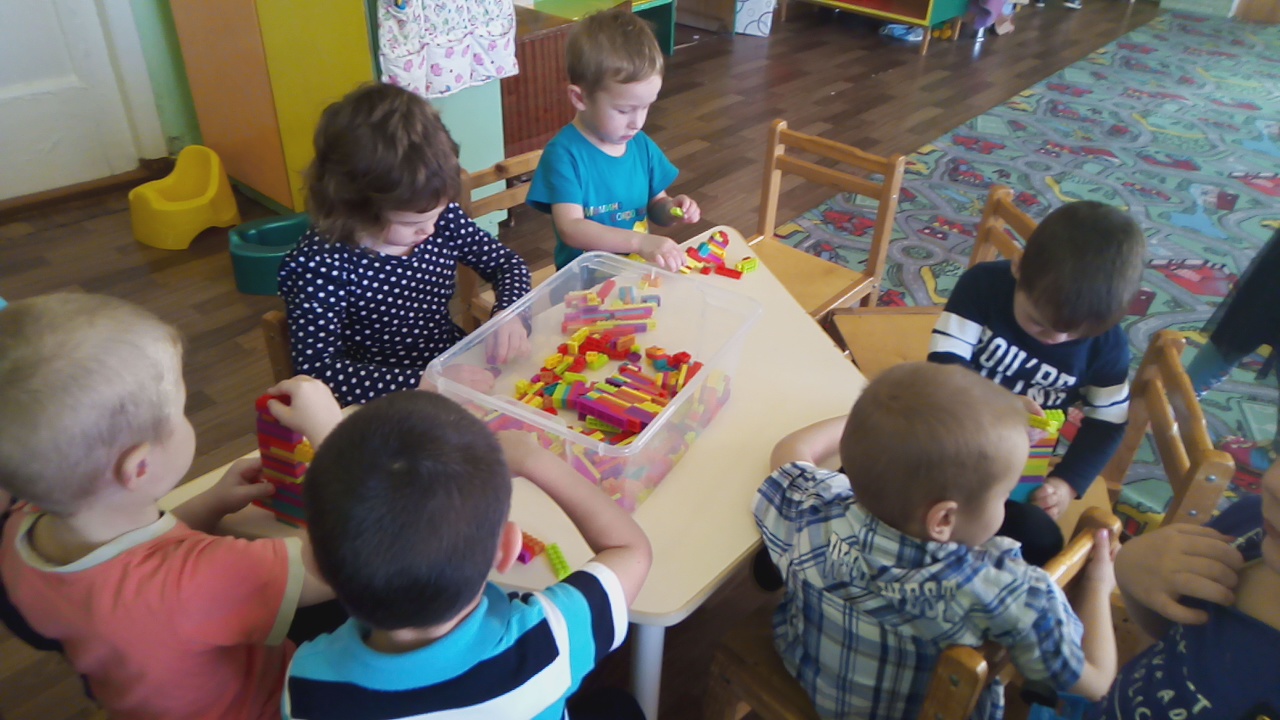 